«Утверждаю»_____________________Ректор ЧОУ ВО КИИДАхметшина Э.Г.Международная ассоциация «Союз дизайнеров»Частное образовательное учреждение высшего образования «Камский институт искусств и дизайна»Детская академия искусств и дизайна 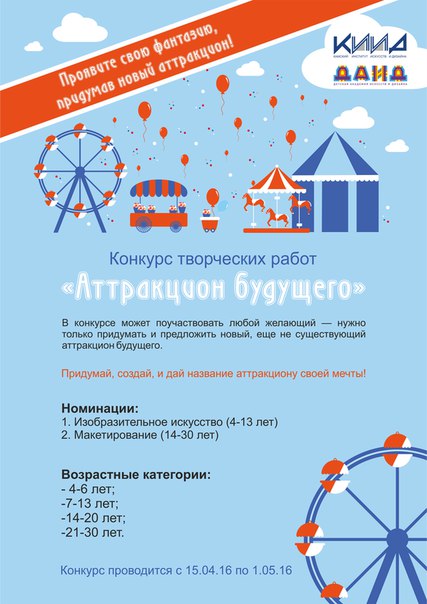 Положение о международном конкурсе рисунков, макетов и проектовВот уже и лето не за горами, наконец-то мы будем отдыхать и веселиться и конечно пойдем в парк аттракционов. Но… он такой же, как и в прошлом году, а как хочется, чтобы мы пришли в парк, а там новые карусели, да еще такие необычные! Давайте пофантазируем – а какие новые аттракционы могли бы появиться в вашем городе и парке. Это должны быть яркие, интересные по конструкции и по содержанию карусели, чтобы всем  захотелось на них покататься, у - х - х!!!          Самые лучшие идеи будут спроектированы студентами Камского института искусств и дизайна и представлены в фирмы, которые занимаются изготовлением аттракционов и возможно ваша идея будет воплощена в жизнь! Мы обязательно укажем, что ее автором  являетесь вы! А подтверждением этого будет сертификат или диплом, выданный нами.Организатор конкурса: коллективный член Международной ассоциации «Союз дизайнеров» Камский институт искусств и дизайна при поддержке вице-президента Российской академии художеств, президента Международной  ассоциации «Союз дизайнеров», академика Бобыкина Андрея Леонидовича.Партнеры проекта:Международная ассоциация «Союз дизайнеров»Цель проведения конкурса:В соревновательной формеВыявление детей и взрослых с творческими способностями и креативным мышлениемЭкспертная группа:Председатель – кандидат педагогических наук, доцент кафедры ГОПД КИИД, член Международной ассоциации «Союз дизайнеров»,  ректор ЧОУ ВО КИИД  Ахметшина Эльмира ГабдулловнаЭкспертная группа:доктор технических наук, профессор Дмитриев Сергей Васильевиччлен-корреспондент Российской академии художеств, почетный профессор, главный дизайнер ОАО «Камаз» Ворошнин Сергей Федоровиччлен международной ассоциации «Союз дизайнеров», живописец Букина Лима Рафиковнакандидат технических наук, член международной ассоциации «Союз дизайнеров, член Союза журналистов РТ, дизайнер-фотограф  Хамадеев Актас Викторовиччлен международной ассоциации «Союз дизайнеров», заведующая кафедрой дизайна  Абызова Юлия Александровначлен Союза художников РФ  Гиниатуллина Разия Хамидулловначлен Союза художников РФ, Заслуженный художник РФ Свинин Юрий ГригорьевичО конкурсе:  На конкурс  принимаются скан-копии или фотографии рисунков, проектов или фотографии макетов работы в графических программах, на которых изображен новый аттракцион, который бы вы хотели видеть в своем городе. Предлагать можно даже самые нереальные идеи, оценивается ваша оригинальность и творческий подход! Оцениваются так же ваши графические способности, поэтому необходимо выполнить работу самостоятельно. Рисунок может быть выполнен любым доступным автору способом, на любом материале (бумага, картон, стекло, пластик и т.д. – чем необычнее, тем лучше)  карандашами, акварелью, гуашью и т. д. Возможно выполнение работы на компьютере при помощи любого графического редактора (CorelDRAW, Paint, PhotoShop и т. д.). Объемные работы (макетирование)  и  лепка может быть изготовлена из самых различных материалов. Номинации конкурса:Изобразительное искусство (живопись, рисунок, лепка, бумажная пластика) (возраст 4-13 лет)Номинация 1. Новый взгляд на старый аттракционНоминация 2. Самый экстремальный аттракционНоминация 3. «Мы с дружком на карусели на зверушек разных сели…» (я катаюсь на карусели)Номинация 4. «Карусели, карусели, закружили, завертели"  (карусель для самых маленьких)Номинация 5. «Аттракцион для бабушек и дедушек»Макетирование, конструирование, дизайн 1(4-30 лет)Номинация 6. «Аттракцион моей мечты» (дизайн-проект)Номинация 7. «Эко аттракцион» (макет из бросового материала)Номинация 8. «Самый высокий аттракцион» (модульный макет)Номинация 9. «Виртуальная реальность (концептуальный проект  аттракциона будущего с описанием идеи)»Номинация 10. «Старый новый аттракцион» (Ре-дизайн. Обязательно приложить фотографию старого аттракциона)Работы принимаются в формате JPG, PDF, BMP, OBJ, CorelDRAW. Ширина и высота изображения от 800px до 2000px.Размер файла не должен превышать 15 Мбайт.Сроки проведения:•   Работы принимаются  до 01 июня  (включительно) 2016 г.•   Подведение итогов до 15 июня 2016 г.•   Рассылка дипломов с 15 июня 2016 г.Для участия в конкурсе необходимо:заполнить и подать электронную заявку на сайте конкурса www.даид.рфприкрепить работу (скан-копию или фотографию необходимо прикрепить к заявке в  указанном выше формате)оплатить  100 руб. за участие (оплату  можно осуществить на сайте, воспользовавшись банковской картой, или подтвердить оплату, прикрепив к заявке скан-копию квитанции об оплате). Оплатить участие в конкурсе можно в любом банке («Татфондбанк» и «Автоградбанк» примет платеж без комиссии)проверить правильность заполнения заявки (обратите внимание на наличие своего электронного адреса).Банковские реквизиты для оплаты через банк:Филиал «Челнинский» ОАО АИКБ Татфондбанк» г. Набережные Челны Р/с 40703810211000000060 к/с 30101810400000000922 БИК 049232922, ИНН 1650098690 КПП 165001001,ОГРН 1031616014792 от 29.01.2003 Получатель платежа: Частное образовательное учреждение высшего профессионального образования «Камский институт искусств и дизайна»Назначение платежа: за участие в конкурсена ваш электронный адрес приходит уведомление о регистрации в течение сутокпосле подведения итогов отправляются дипломы участникам, победителям и лауреатам.все вопросы можно задать по эл.адресу: na-tvoriadm@mail.ru  или по телефону:89600829953 (Анастасия)     Победители будут награждены дипломами, сертификатами участника, ценными подарками (художественными материалами), также сертификат вручается педагогу и руководителю образовательного учреждения, направившего конкурсную работу. Электронный файл диплома или сертификата будет выслан на вашу электронную почту. Ценные призы будут направлены почтой. Если вы хотите получить диплом или сертификат на бумажном носители, то вы должны проинформировать нас об этом,  дополнительно оплатить 150 руб. и он будет выслан вам пот почте.Желаем новых творческих достижений!